Formulaire de suivi des projets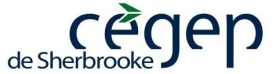 Comité d’éthique de la recherche avec des êtres HUMAINS (Cer) du Cégep de SherbrookeNom du chercheurTitre du projet  Numéro du certificat d’attestation éthiqueStatut du projet  en cours	  terminéType de rapport  mi-parcours pour un projet d’une durée maximale de un an  annuel pour un projet d’une durée supérieure à un an  final pour un projet terminé Y a-t-il eu des changements au protocole initialement approuvé par le CÉR?  oui	  nonsi oui, précisez lesquelles et pourquoi Nombre de sujets ayant signé le formulaire de consentementNombre de sujets ayant abandonné le projetProjet en cours  Je certifie que ce projet a été mené dans le respect du protocole présenté et approuvé par le CÉR et qu’il se poursuivra de la même manière. Toute modification requise pour la poursuite du projet sera d’abord soumise au CÉR pour approbationProjet terminé  Je certifie que ce projet a été mené et complété dans le respect des conditions liées à l’émission du certificat éthique qui l’approuve.Signature du chercheur	Date